MAT 8. RAZRED (torek, 7. 4. 2020)Rešitve nalog: SDZ (4. del), str. 66, 67/ 2, 3, 4, 5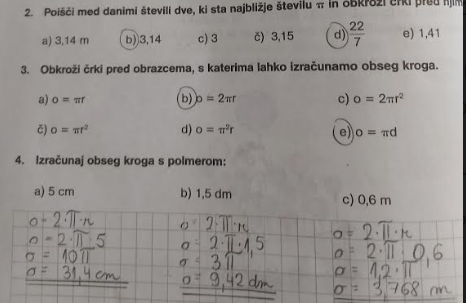 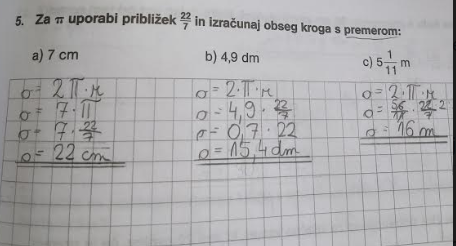 UTRJEVANJE UČNE SNOVI: OBSEG KROGAUčenci, danes se boste naučili, kako iz danega obsega kroga izračunamo njegov polmer.V zvezek zapiši nalogo:Obseg kroga je  Koliko meri njegov polmer?Izpišemo podatke:Polmer kroga meri V SDZ (4. del) reši naslednje naloge: str. 70, 71/ 18, 19, 21*